Name_______________________________________Revolution in Russia Reading Questions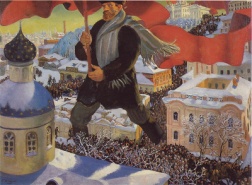 Directions:  Read Ch 26, Sec3 and answer the following questions.Who were the Bolsheviks?  What was their goal?What is a proletariat?What did the czar hope WWI would do for Russia?What disadvantages did Russia have in WWI?How was the czar taking control of the army a bad idea – both at home & abroad?What were people protesting in Petrograd in 1917?What type of government did Russia adopt once Czar Nicholas stepped down as czar?What did the Marxists hope to accomplish with their revolution against the temporary government?  When did they manage to stage a revolution?Why did the Germans send Lenin back to Russia?What agreement did Lenin’s advisor Leon Trotsky make with the Central Powers?Who was the civil war in Russia between?In 1921, what did Lenin’s New Economic Policy allow for Russia?What was the Union of Soviet Socialist Republics?